World Book® Online:The trusted, student-friendly online reference tool.World Book Student DatabaseName:	Date: 	RESEARCH SKILLS: Using the World Book DatabaseHave you ever been given an assignment about a topic you know nothing about? Did you know where to start? Never fear! World Book has many great resources to help you get the information you need.Follow this worksheet to learn how to use World Book Student. Once you have the basic research skills down, you’ll know exactly where to go to find the facts!First, go to www.worldbookonline.comThen, open “Student.” If prompted, log on with your ID and Password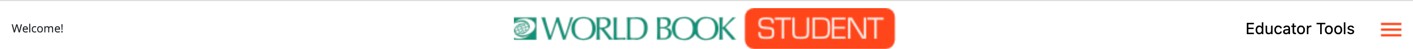 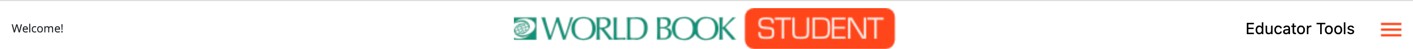 HomepageThe homepage displays Quick Links to several different types of content. Name four. a.b.c.d.Search ToolThere are two types of searches available when using the homepage search tool. How are the results different using the basic search versus the Advanced Search? (Hint: try it out!)1.2.Use the World Book Student basic search tool to answer the questions below.If you wanted to learn about Australia, what should you type into the search tool? (Hint: try it out!)What happens when you type “racing car” into the search tool? (Hint: try it out!)If you wanted to learn about racing cars, what other words might you use in the search tool to find more information?ArticlesNow, go to the “Australia” article.MEDIAThere are two places in the “Australia” article where you can see images or videos about Australia. Name those two locations.1.2.Find the image “Aboriginal ceremony” and click or tap on it to see the photo caption. What musical instrument is being played?ARTICLE CONTENTS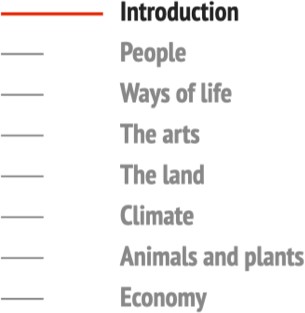 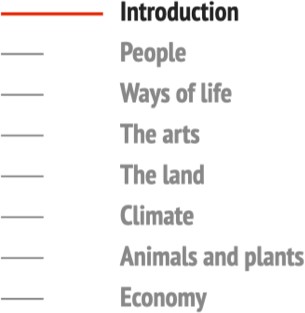 Some articles are long and contain a lot of information. You can use the article contents to see an outline of the article.Look at the article contents section to the left of the article. Choose “Animals and plants.” What happens when you click or tap on it?CITATIONSAll articles contain three types of citations: MLA, APA, and Harvard. Scroll to the bottom of the Australia article to find the citations.Cite the “Australia” article using Harvard style.You can return to the World Book Student homepage anytime by clicking or tapping the World Book Student logo at the top of the screen. You can also go to a different article using the search tool at the top of the page.More Search Results: Back in TimeUse the search tool to find the “robot” article.When the results for your search on robots appear, you will see more content options on the left-hand side of the page. These are the different types of information available for the term “robot.” (Encyclopedia Articles, Images, Special Reports, etc.…)How many Back in Time results did you get for “robot”?Scrolling through the Back in Time results, find the article “Electronics (1983).” At the top of the page click or tap on	to find information to explain what the Back in Time feature contains.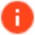 A. Explain in one sentence, in your own words, how the Back in Time articles are different than those in the main database.B. This year saw the beginning of fast growth in industrial robotics. What was the biggest advances in robotics in 1983?C. Go to the World Book “robot” encyclopedia article and read the Introduction to answer the question. How are robots used today?     My Research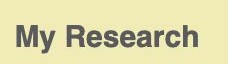 The My Research section allows you to save articles as you visit them, so that they are available in your own My Research folder for future use.From Main Menu log into My Research using your username and password. Create an account, if needed.What are the three types of content you can save for each project?Now, find your way to the “lizard” article.What is the panther chameleon doing in the first image? (Hint: Click or tap on the image.)Tools and Settings will allow you to save this article for future use. Follow these instructions from the lizard article: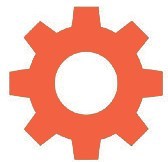 Go to the Tools and Settings icon and choose “Save.”Then, save as My Research.Choose a project to save this article to.The article will automatically save. Click or tap OK to confirm.Now click or tap on the main menu near the top right of the article page and select My Research to go to your saved projects.When looking at the link you the saved for the “lizard” article, how can you add a note to yourself about this article? (Hint: Look under Encyclopedia Articles dropdown menu.)Click or tap on the “lizard” link to return to the “lizard” article.More Article ResourcesWhat type of encyclopedia articles do you see when you click or tap on the RELATED tab in the lizard article?Choose the Blue-tongued lizard link and cite the article you chose to visit using Harvard style.Write one fact you learned by reading this new article.Main MenuFind the Main Menu at the top of the page. The options in the main menu will help you navigate.	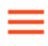 MAPSWhat two features listed under the menu will take you to different types of world maps?
1. 
2.BIOGRAPHY CENTREIf you went to the Biography Centre under the Main Menu and you couldn’t think of the name of the person you wanted to look for, what four categories can you search by to find the information you want?1.2.3.4.Choose two traits that you can personally relate to in the search options. This may be an interest you have or your gender. Once you see your search results, choose one article to read and answer these questions.a. Who did you choose?b. What years were they alive?c. What was this person’s greatest accomplishment?CITATION BUILDERFrom the Main Menu, click or tap on Citation Builder.How many different types of citations can you create using this feature?COMPARE PLACESFrom the Main Menu, click or tap on Compare Places.Imagine you wanted to compare information about your country with that of a neighbouring country. Choose your country and any other to compare.What kind of information did the Compare Places feature provide?What kind of information would be better found in the full article? (Hint: You can get there by clicking or tapping the ‘view article’ link)Complete the table to compare different countries.Behind the HeadlinesReturn to the World Book Student homepage and locate the Behind the Headlines feature.What type of information does the Behind the Headlines feature provide?Click or tap on the newest Behind the Headlines story. Give a three-sentence summary of this current event:TimelinesReturn to the World Book Student homepage and locate the Timelines feature.Click or tap on World History Click or tap on Australian HistoryClick or tap on FEDERATION OF AUSTRALIAScroll along the timeline to find the answer to the following question: When did the Commonwealth of Australia begin?World Book Database Can Help:Imagine you have been given an assignment on climate change. Locate at least three types of resources available in World Book Student, and explain how those resources can help you finish your assignment.Imagine you are planning a family holiday through Europe. Locate at least two resources inWorld Book Student that will help you get started making plans.Imagine you are researching a particular period in art history. Locate at least two World Book Student resources are available for your research.   AustraliaIndonesiaSouth AfricaUnited StatesPopulationLife Expectancy MalesLife Expectancy FemalesInternet users per 100ResourceHow will this help?1.2.3.ResourceHow will this help?1.2.ResourceHow will this help?1.2.